Publicado en Madrid el 15/11/2019 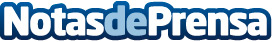 AMIRES pone en marcha  un estudio para conocer la prevalencia de la miopía en la población infantilEl estudio tiene vocación de continuidad y la finalidad de impulsar la investigación en España para el control de esta anomalía visual, que, en algunos lugares del mundo como el sudeste asiático, ha adquirido dimensiones de pandemia, y que en España tiene una prevalencia del 46%. ZEISS suma su apoyo al estudio, además, la firma alemana cederá también equipos técnicos necesarios (biómetro de última generación IOL MASTER 500/700) para llevarlo a caboDatos de contacto:Javier Bravo606411053Nota de prensa publicada en: https://www.notasdeprensa.es/amires-pone-en-marcha-un-estudio-para-conocer Categorias: Medicina Madrid Infantil Universidades http://www.notasdeprensa.es